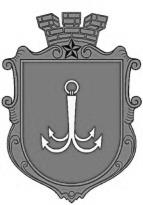                                           ОДЕСЬКА МІСЬКА РАДАПОСТІЙНА КОМІСІЯЗ ПИТАНЬ ТРАНСПОРТУ І ДОРОЖНЬОГО ГОСПОДАРСТВА ________________№_________________на №______________від______________19/11/2021 р.								 15:00ПОПЕРЕДНИЙ  ПОРЯДОК  ДЕННИЙ:Про внесення змін до рішення Одеської міської ради від 27 серпня 2014 року № 5286-VI «Про затвердження переліку спеціальних земельних ділянок, відведених для організації та провадження діяльності із забезпечення паркування транспортних засобів та території м. Одеси, у новій редакції».Про внесення змін до Міської цільової програми «Безпека дорожнього руху  в місті Одесі» на 2020-2022 роки, затвердженої рішенням Одеської міської ради від 11 грудня 2019 року № 5471-VII.Розгляд переліку робіт з капітального ремонту вулично-дорожньої мережі і об'єктів благоустрою комунальної власності та загального користування м. Одеси на 2022-й рік Про визначення уповноваженого органу з питань надання дозволів на встановлення тимчасових збірно-розбірних гаражів у масивах багатоквартирної житлової забудови в місті ОдесаПро внесення змін до рішення Одеської міської ради від 07.12.2016 року №1328-VII «Про затвердження положень про районні  адміністрації Одеської міської ради».Інші питання.пл. Думська, 1, м. Одеса, 65026, Україна